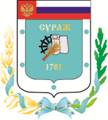 Контрольно-счетная палата Суражского муниципального района243 500, Брянская область, г. Сураж, ул. Ленина, 40  Тел. (48330) 2-11-45, E-mail:c.palata@yandex.ruЗаключениеКонтрольно-счетной палаты Суражского муниципального районана  проект решения Нивнянского сельского Совета народных депутатов «О внесении изменений в Решение Нивнянского сельского Совета народных депутатов № 73 от 29.12.2021 года «О бюджете Нивнянского сельского поселения Суражского  района Брянской области на 2022 год и плановый период 2023 и 2024 годов».    6 апреля 2022 года                                                                         г. Сураж1.    Основание для проведения экспертизы: Федеральный закон от 07.02.2011 года  №6-ФЗ «Об общих принципах организации и деятельности контрольно-счетных органов субъектов Российской Федерации и муниципальных образований», ст. 5 Положения «О Контрольно-счетной палате Суражского муниципального района», утвержденного Решением Суражского районного Совета народных депутатов от 26.11.2021 года № 143.2.    Цель экспертизы: определение достоверности и обоснованности расходных обязательств бюджета Нивнянского сельского поселения Суражского  района Брянской области (далее Нивнянской поселение) и проекта решения Нивнянского сельского Совета народных депутатов «О внесении изменений в Решение Нивнянского сельского Совета народных депутатов № 73 от 29.12.2021 года «О бюджете Нивнянского сельского поселения Суражского  района Брянской области на 2022 год и плановый период 2023 и 2024 годов».3.    Предмет экспертизы: проект решения Нивнянского сельского Совета народных депутатов «О внесении изменений в Решение Нивнянского сельского Совета народных депутатов № 73 от 29.12.2021 года «О бюджете Нивнянского сельского поселения Суражского  района Брянской области на 2022 год и плановый период 2023 и 2024 годов», материалы и документы финансово-экономических обоснований указанного проекта в части, касающейся расходных обязательств муниципального образования «Нивнянское сельское поселение Суражского муниципального района Брянской области».Проект решения Нивнянского сельского Совета народных депутатов «О внесении изменений в Решение Нивнянского сельского Совета народных депутатов № 73 от 29.12.2021 года «О бюджете Нивнянского сельского поселения Суражского  района Брянской области на 2022 год и плановый период 2023 и 2024 годов» (далее – проект Решения), представлен на экспертизу в Контрольно-счетную палату Суражского муниципального района 5 апреля 2022 года в составе с:- проектом Решения (с приложениями); - пояснительной запиской к проекту Решения; Представленным проектом Решения предлагается изменить основные параметры бюджета Нивнянского сельского поселения», к которым, в соответствии с п. 1 ст. 184.1 БК РФ, относятся:- общий объем доходов в сумме 3202,1 тыс. рублей;- общий объем расходов в сумме 3202,1 тыс. рублей;- дефицит бюджета в сумме 0,0 тыс. рублей.Проектом Решения вносятся изменения в основные характеристики бюджета на 2022 год, а так же производится перераспределение расходной части в том числе:- доходы бюджета не изменяются и составят 3202,1 тыс. рублей; - расходы бюджета по сравнению с утвержденным бюджетом увеличиваются на 0,2 тыс. рублей, или на 0,01% и составят    3202,3 тыс. рублей.- дефицит бюджета составит 14,0 тыс. рублей за счет остатков средств на счетах по учету средств бюджета.Параметры бюджета поселения на 2023-2024 годы представленным к экспертизе проектом не изменяются.           Изменение расходной части бюджета:Проектом Решения производится увеличение расходных обязательств в 2022 году на 0,2 тыс. рублей и перераспределение  расходов и таким образом расходная часть бюджета составит 3202,3 тыс. рублей:       Перераспределение ассигнований предусматриваются по следующим разделам. - на 2022 год:          - раздел 01 00 «Общегосударственные расходы» составит 1933,4 тыс. рублей (-5,0 рублей), в том числе:        - подраздел 01 11«Резервные фонды» (0111 7000083030 320) Социальные выплаты гражданам, кроме публичных нормативных социальных выплат (-5,0 тыс. рублей)       - раздел 03 00 «Национальная безопасность и правоохранительная деятельность» составит 756,6 тыс. рублей (+ 0,2 тыс. рублей), в том числе       - подраздел 03 10 «Обеспечение пожарной безопасности» увеличиваются ассигнования по (0310 0342181140 120) Расходы на выплаты персоналу государственных (муниципальных) органов для оплаты заработной платы составит     681,1 тыс. рублей (+ 0,2 тыс. рублей).         - раздел 10 06 «Другие вопросы в области социальной политики» составит 5,0 тыс. рублей (+5,0 тыс. рублей), в том числе увеличиваются ассигнования по (1006 7000083030 320) Социальные выплаты гражданам, кроме публичных нормативных социальных выплат и составят 5,0 тыс. рублей – расходы из резервного фонда.         На плановый период 2023 и 2024 годы назначения не изменятся.	В целом проектом Решения предусматривается изменение ассигнований на финансирование 1-й муниципальной программы.Изменение ассигнований на реализацию муниципальных программтыс. руб.Непрограммная часть бюджета не изменяется.Источники финансирования дефицитаРешением Нивнянского сельского Совета народных депутатов «О бюджете Нивнянского сельского поселения Суражского  района Брянской области на 2022 год и плановый период 2023 и 2024 годов» утвержден дефицит бюджета поселения в сумме  0,2 тыс. рублей, где источниками финансирования дефицита бюджета является изменение остатков средств на счетах по учету средств бюджета.         Предлагаемым к рассмотрению проектом Решения дефицит бюджета не изменяется.	                                               Выводы и предложенияВ результате проведения экспертизы установлено, что Проект решения Нивнянского сельского Совета народных депутатов «О внесении изменений в Решение Нивнянского сельского Совета народных депутатов № 73 от 29.12.2021 года «О бюджете Нивнянского сельского поселения Суражского  района Брянской области на 2022 год и плановый период 2023 и 2024 годов» не противоречит  нормам Бюджетного кодекса РФ, муниципальным - правовым актам Нивнянского сельского Совета народных депутатов. Контрольно-счетная палата Суражского муниципального  района,  рекомендует Проект решения Нивнянского сельского Совета народных депутатов «О внесении изменений в Решение Нивнянского сельского Совета народных депутатов № 73 от 29.12.2021 года «О бюджете Нивнянского сельского поселения Суражского  района Брянской области на 2022 год и плановый период 2023 и 2024 годов» к рассмотрению.  Председатель Контрольно-счетной палатыСуражского муниципального района                                       Н.В. ЖидковаНаименованиеМПБюджетные ассигнования на 2022 годБюджетные ассигнования на 2022 годОткло-нения (+,-)Откло-нения (%)НаименованиеМПУтвержденные решением о бюджете от С учетом изменений согласно представленного проектаОткло-нения (+,-)Откло-нения (%)«Реализация полномочий органов местного самоуправления Нивнянского сельского поселения на 2022-2024 годы»01«Обеспечение пожарной безопасности Нивнянского сельского поселения на 2022-2024 годы»03756,4756,6+0,20,03